Задание для 3 класса (8лет) по слушанию музыки.  Пятница 16. 40 -18.20.Арутюнян НоннаЕрмаков МаксимКаптур ЕкатеринаКаширина АнастасияКутлумаметова ЭвелинаМашенцова Лидия Мякишев КонстантинРубцова АнгелинаСалацкая ЛюбовьЧухин НикитаУрок 1 .2 четверть. Опера. История возникновения. 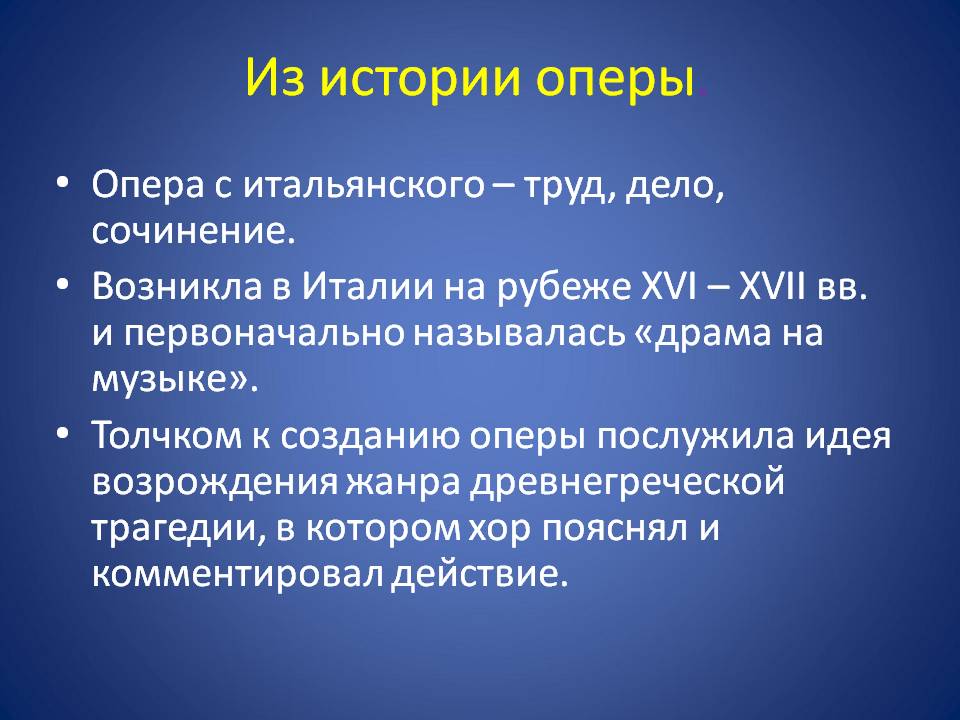 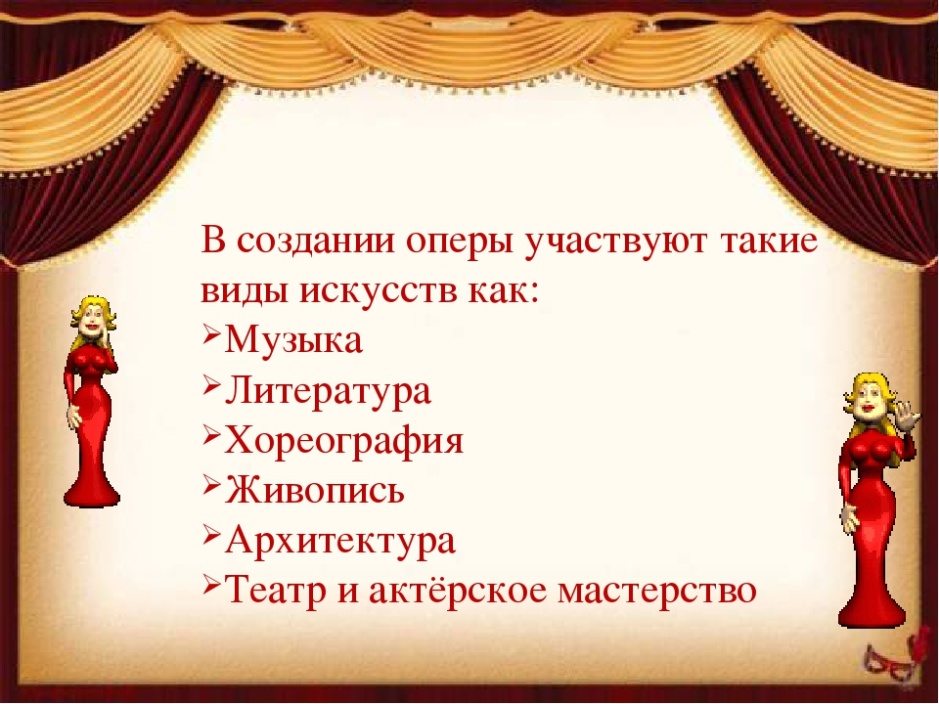 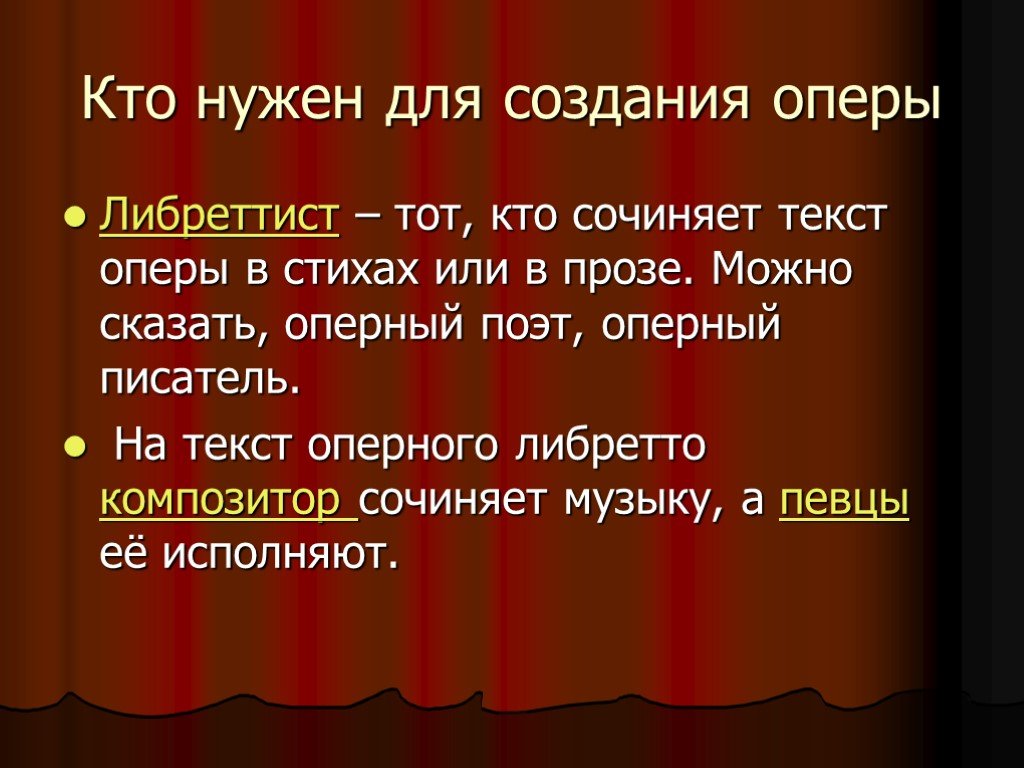 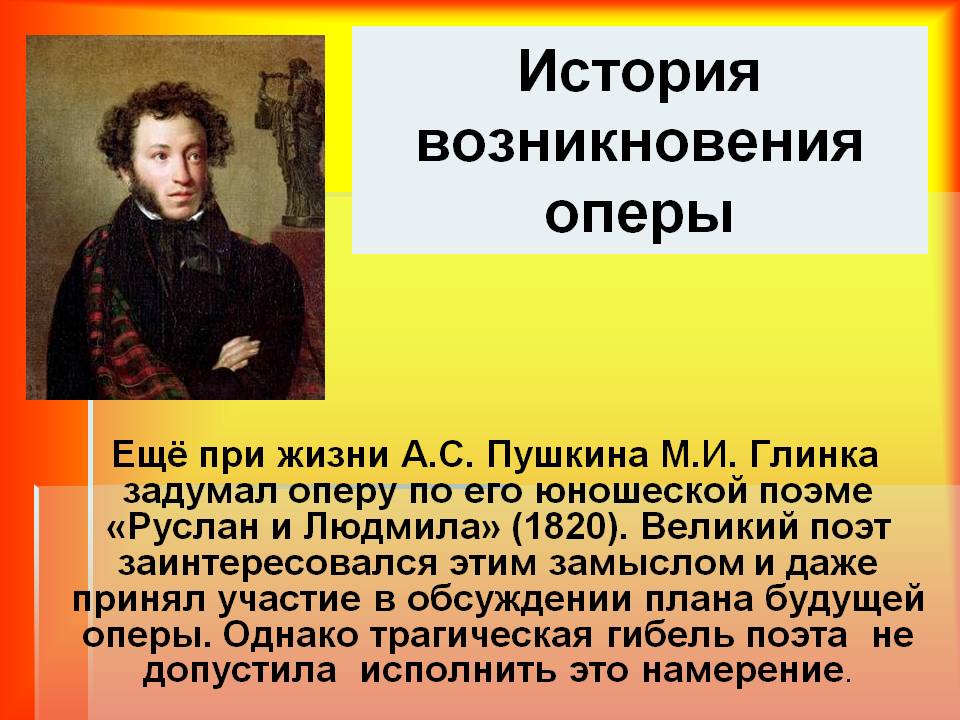 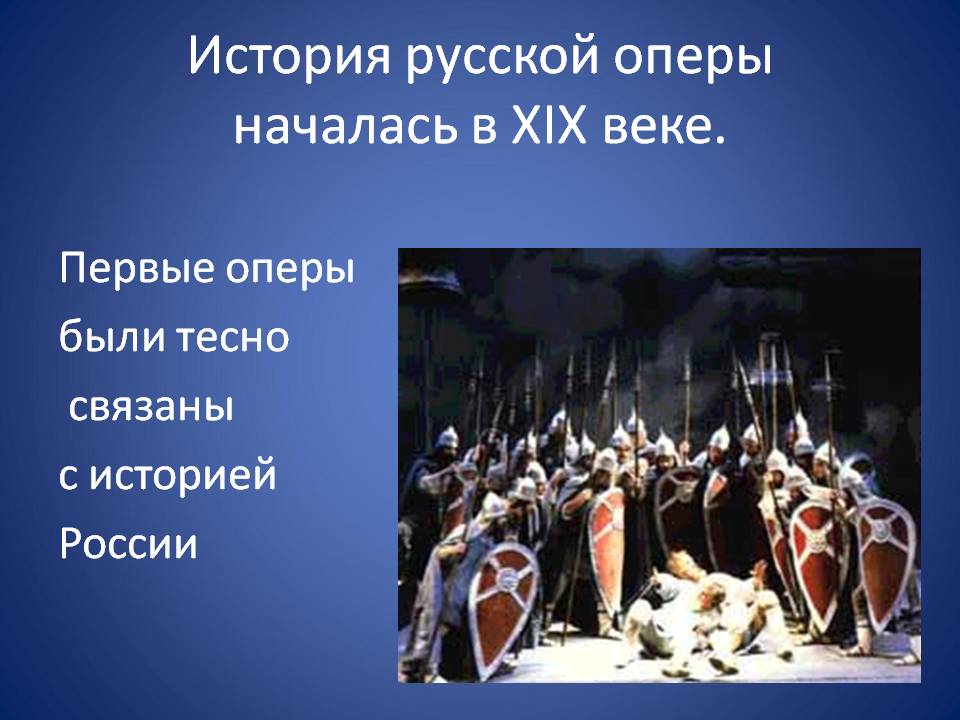 Домашнее задание:   Переписать и выучить тему.Задание выполнить и прислать на электронную почтуtabolina231271@mail.ru  или ВК не позднее  20 ноября до 17.00.